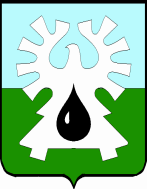 ГОРОДСКОЙ ОКРУГ УРАЙ    ХАНТЫ-МАНСИЙСКОГО АВТОНОМНОГО ОКРУГА - ЮГРЫ   ДУМА ГОРОДА УРАЙ РЕШЕНИЕ от 27 сентября 2023 года                                                                            № 69О согласии на частичную замену дотации   на выравнивание бюджетной обеспеченности муниципальных районов (городских округов) дополнительными нормативами отчислений от налога на доходы физических лиц  на очередной финансовый 2024 год и на плановый период 2025 и 2026 годов          В соответствии со статьей 138 Бюджетного кодекса Российской Федерации, статьей 6 Закона Ханты – Мансийского автономного округа - Югры от 10.11.2008 № 132-оз «О межбюджетных отношениях в Ханты-Мансийском автономном округе – Югре», Дума города Урай решила:           1. Согласиться на частичную замену в размере 30 процентов дотации на выравнивание бюджетной обеспеченности муниципальных районов (городских округов) на очередной финансовый 2024 год в сумме 216 666,5 тыс. рублей и на  плановый период  2025 года – 184 203,7 тыс. рублей,  2026 года –  189 345,2 тыс. рублей дополнительными нормативами отчислений от налога на доходы физических лиц в бюджет городского округа Урай Ханты-Мансийского автономного округа – Югры: на 2024 год в размере 13,40 процентов, на 2025 год – 11,06 процентов, на 2026 год – 11,04 процентов.         2. Опубликовать настоящее решение в газете «Знамя».Исполняющий обязанности председателя Думы города Урай                 Исполняющий обязанности главы города Урай_______________Р.Ф. Миникаев_______________А.Ю. Ашихмин«28» сентября 2023  года